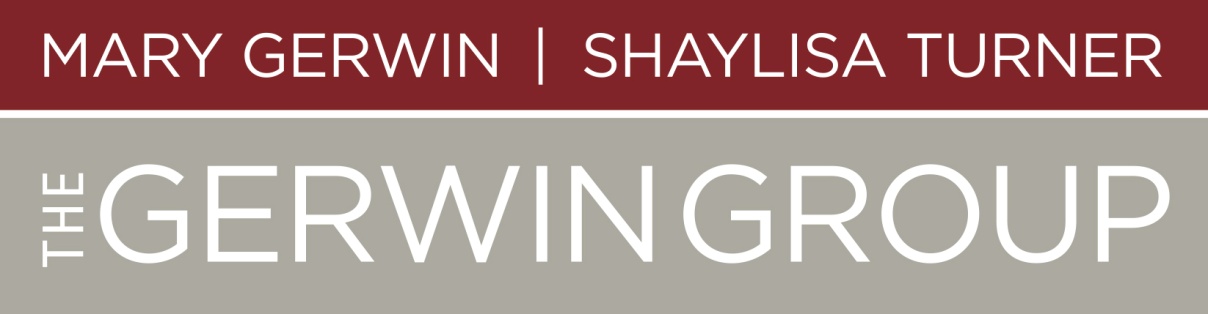 Real Estate Attorneys (in alphabetical order)Updated 6.15.2016Sam Arthur303-623-9000sarthur@rothgerber.comhttp://www.rothgerber.com/showbio.aspx?Show=236Bud Bourke303-297-2600wbourke@rwolaw.comLen Goldstein 303-918-9033Len@lengoldsteinlaw.comhttp://lengoldsteinlaw.com/Drew Hamrick Tschetter Hamrick Sulzer (specializes in evictions)303-766-8004http://thslawfirm.com/
Lynn Jordan303-475-2655lsj@jordanlaw.usNicole Nies 720-974-9422http://www.mastinlaw.com/attorneys/nicole-r-nies/Bob PreeoPreeo Silverman Green & Eagle PC303-296-4440http://www.preeosilverman.com/Bio/RobertPreeo.aspDavid Reeves303-884-3250dreeves@messner-reevves.comRon TuckerLaff, Campbell, Tucker & Gordon LLP(303) 740-7200rctucker@lafflaw.comLyle  WallaceWallace/Scott Law (303) 586-1848http://www.wallacescottlaw.com/Lyle-Wallace/Julia Waggener 303-336-2135http://www.waggenerfoster.com/attorneys_tabs.html